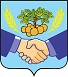 Российская Федерация                       СОБРАНИЕ ПРЕДСТАВИТЕЛЕЙсельского поселенияНОВОСПАССКИЙ
муниципального района ПриволжскийСамарской областиТРЕТЬЕГО СОЗЫВАР е ш е н и е  № 100/170от «15»  февраля  2024 года«Об утверждении отчета Главы сельского поселения Новоспасский муниципального района Приволжский Самарской области Верховцева Александра Владимировича о результатах своей деятельности, о результатах деятельности администрации сельского поселения Новоспасский за 2023 год».    Заслушав и обсудив представленный Главой сельского поселения Новоспасский муниципального района Приволжский Самарской области Верховцева Александра Владимировича отчет о результатах своей деятельности, о результатах деятельности администрации сельского поселения Новоспасский за 2023 год, в соответствии со статьями 35, 36 Федерального закона от 06.10.2003 г. № 131-ФЗ «Об общих принципах организации местного самоуправления в Российской Федерации», Уставом сельского поселения Новоспасский муниципального района Приволжский Самарской области собрание представителей сельского поселения Новоспасский       Р Е Ш И Л О:      1.Утвердить отчет Главы сельского поселения Новоспасский муниципального района Приволжский Самарской области Верховцева Александра Владимировича о результатах своей деятельности, о результатах деятельности администрации сельского поселения Новоспасский за 2023 год.      2.Деятельность Главы сельского поселения Новоспасский муниципального района Приволжский Самарской области Верховцева Александра Владимировича, деятельность администрации сельского поселения Новоспасский признать удовлетворительной.       3.Опубликовть настоящее решение в информационном бюллетене «Вестник сельского поселения Новоспасский» и на официальном сайте сельского поселения Новоспасский муниципального района Приволжский Самарской области.     4.Настоящее решение вступает в силу  со дня его  официального опубликования.Председатель Собрания представителейсельского поселения Новоспасский                                         Н.В.Илларионова